Учебный  проект   «Ёлочка, живи!»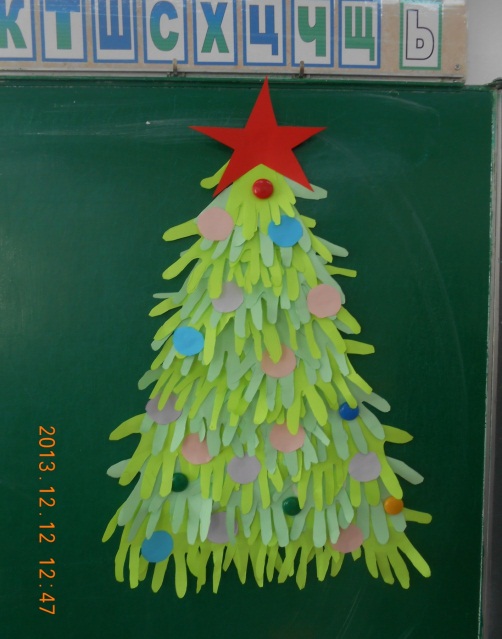 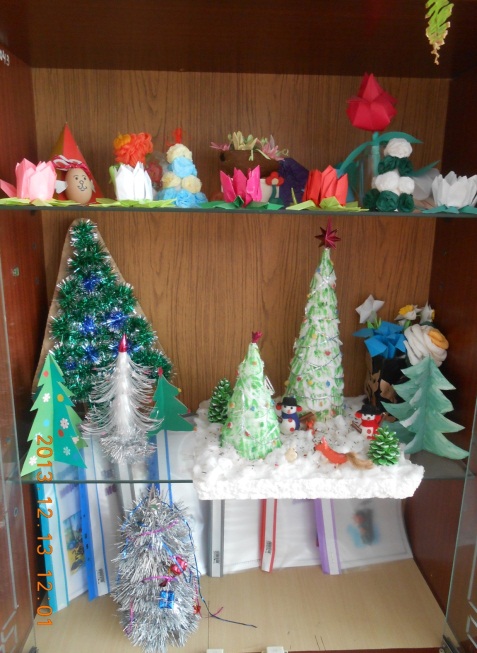 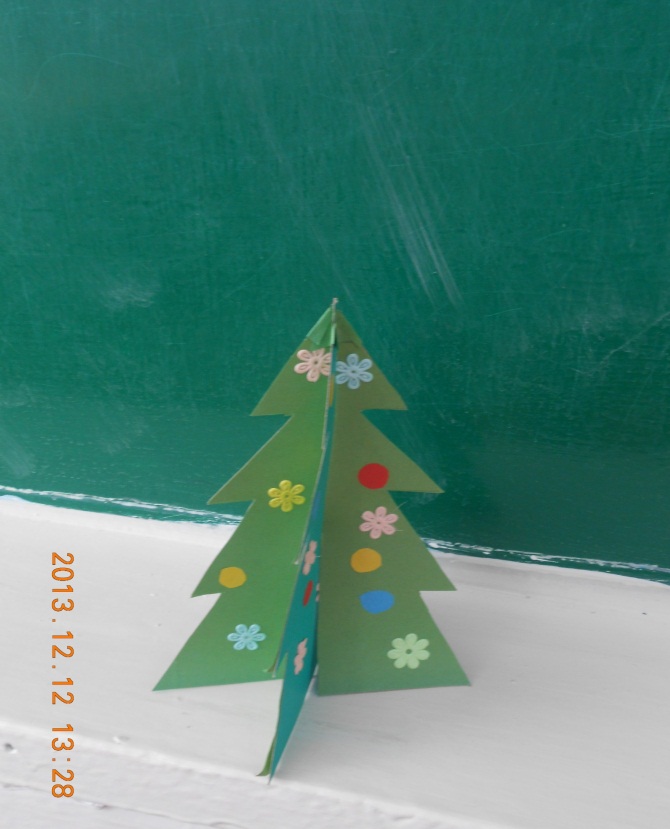 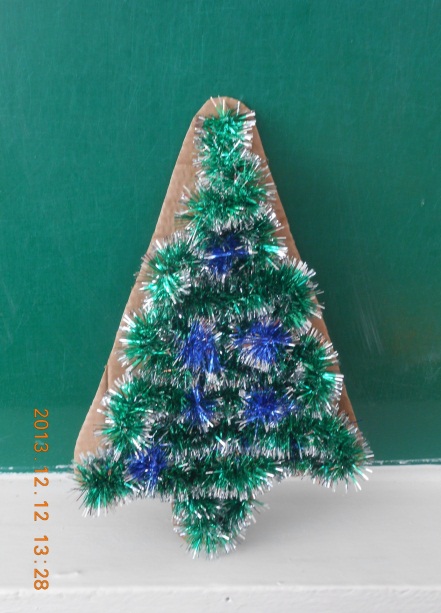 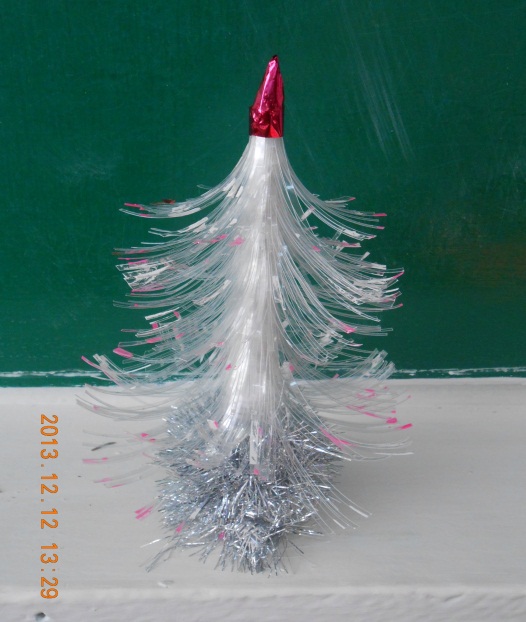 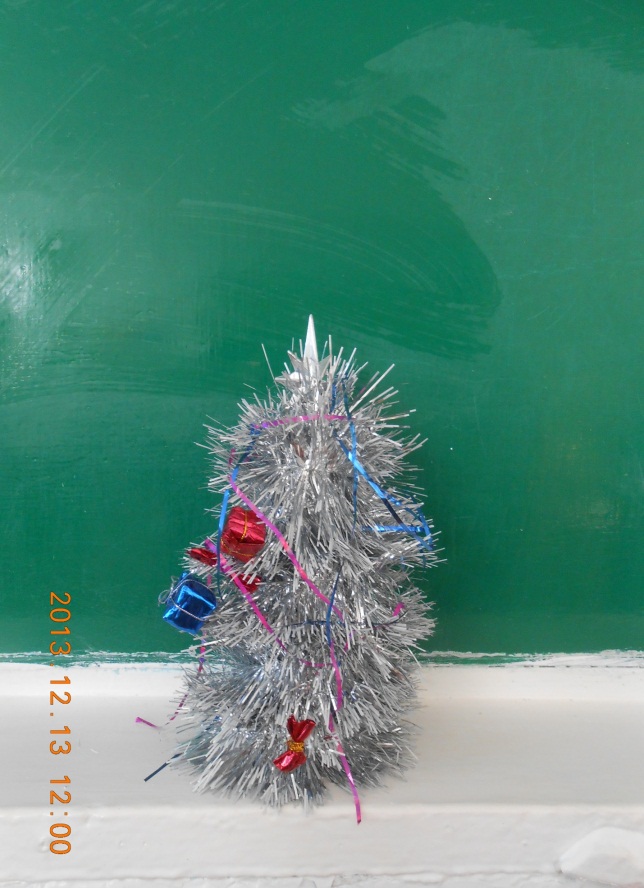 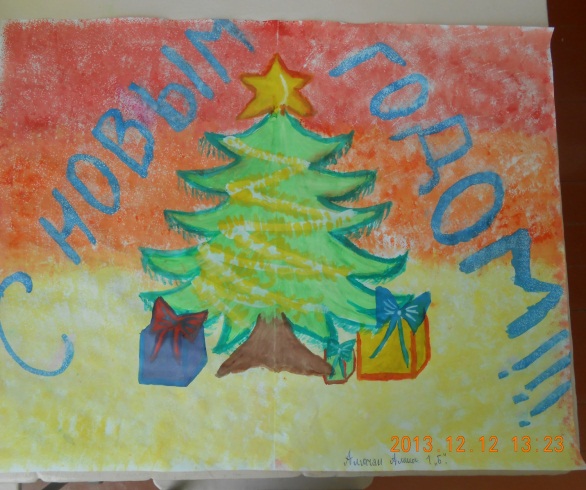 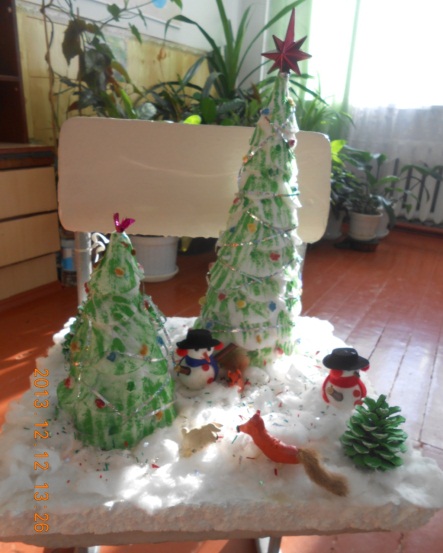 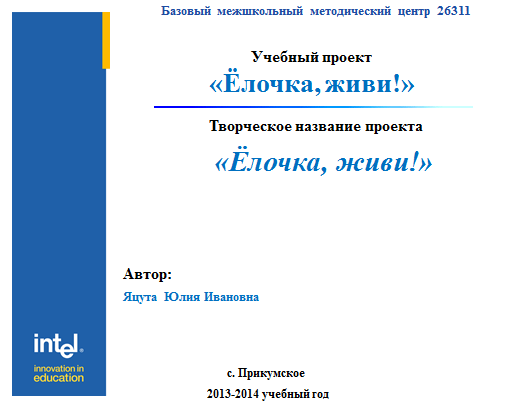 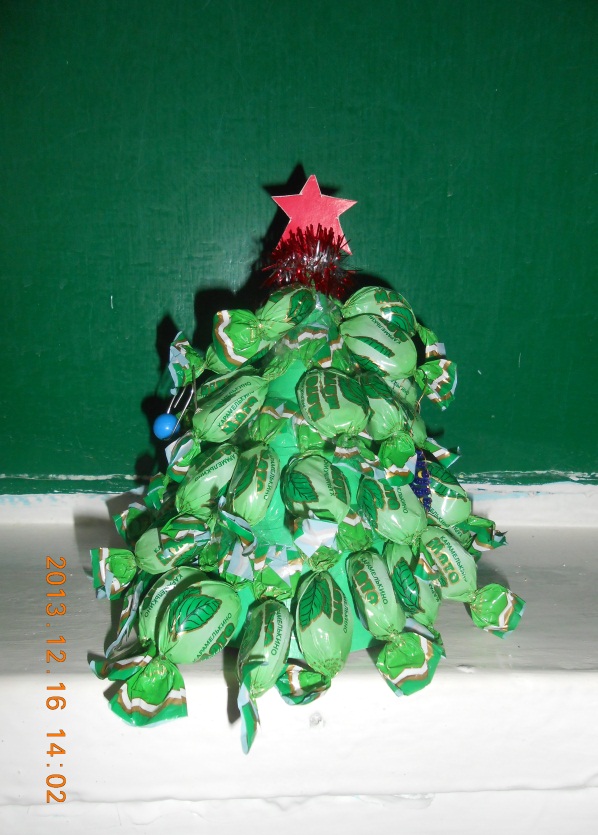 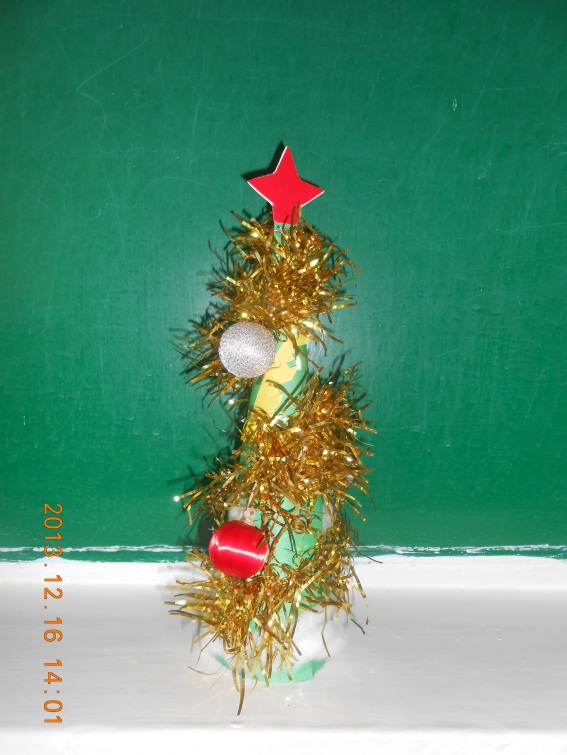 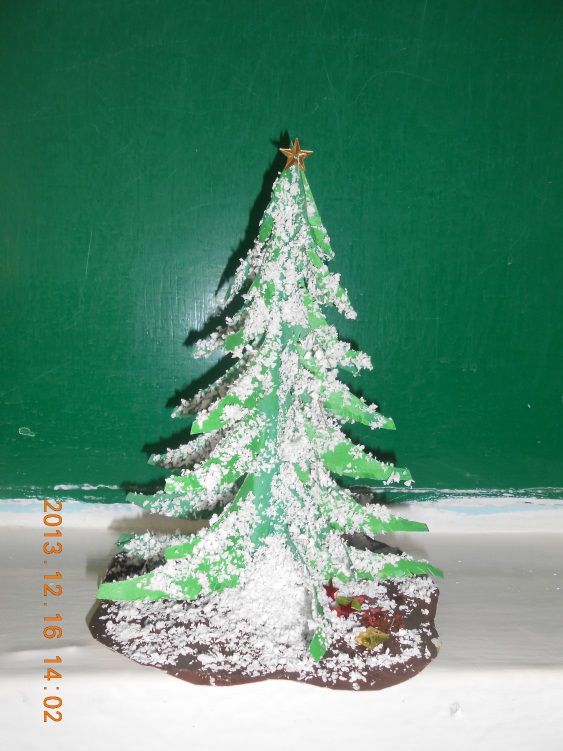 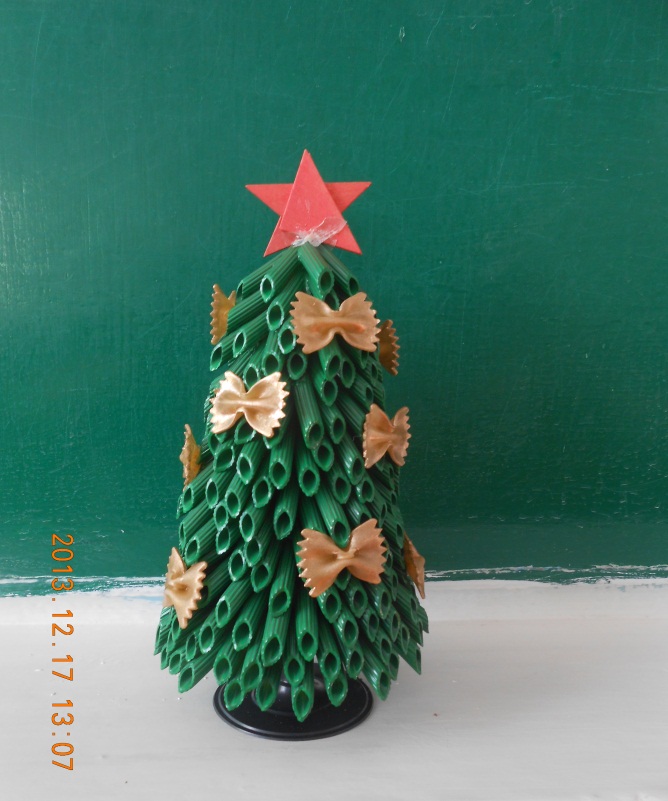 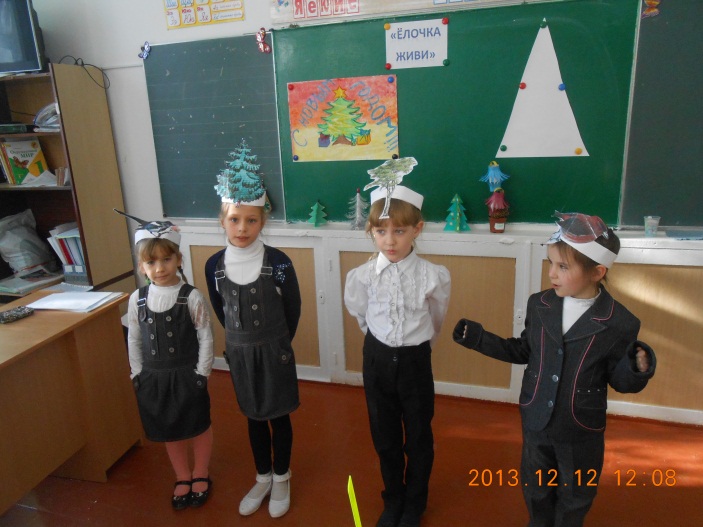 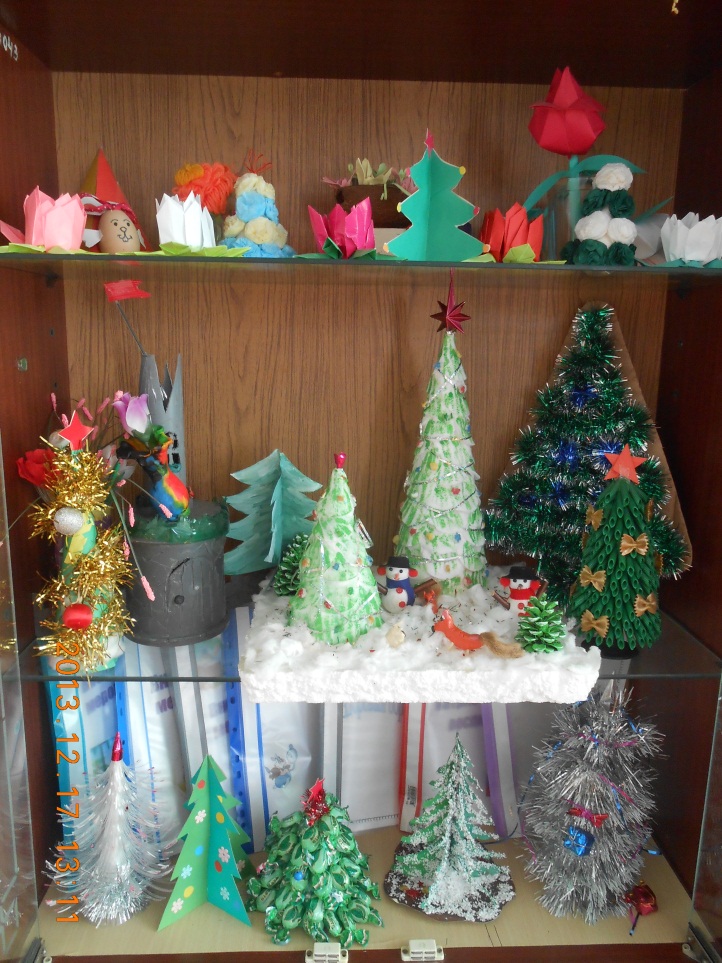 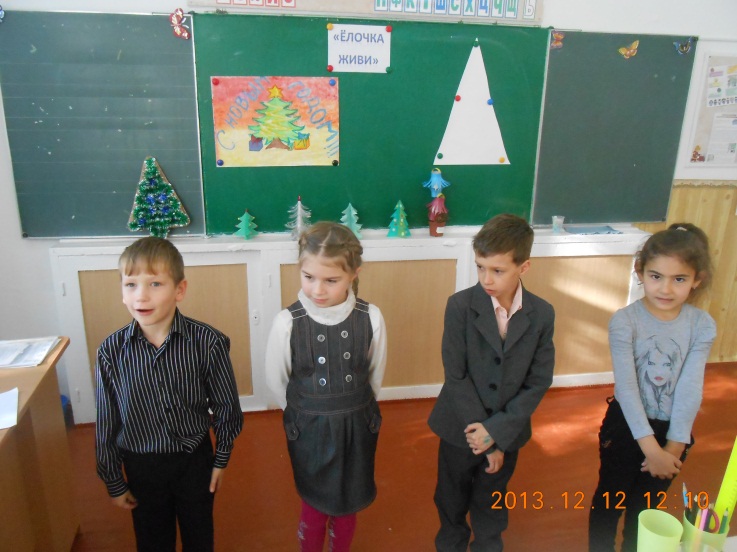 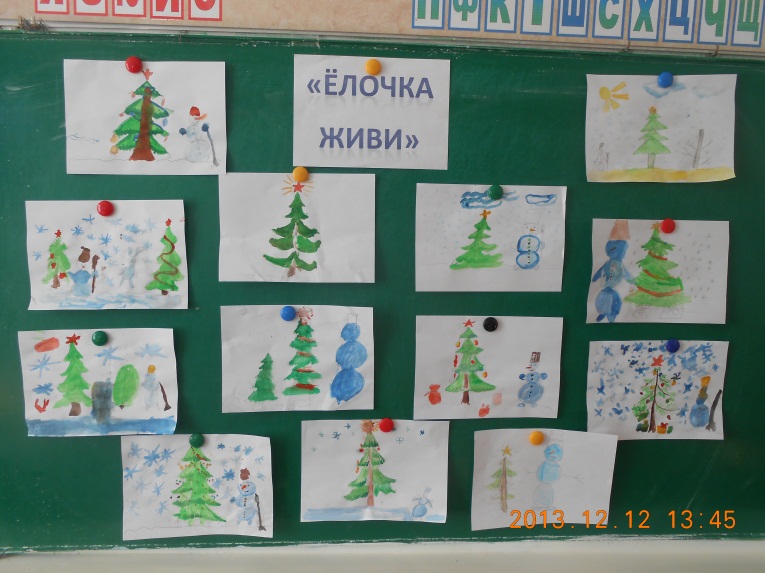 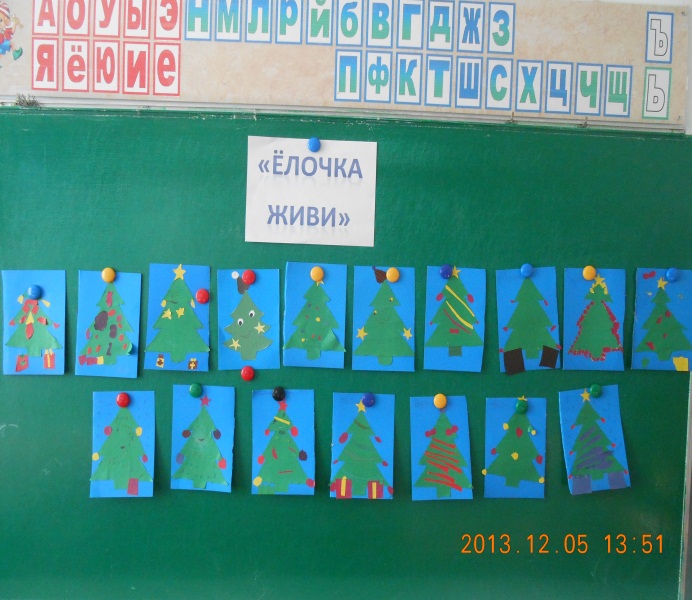 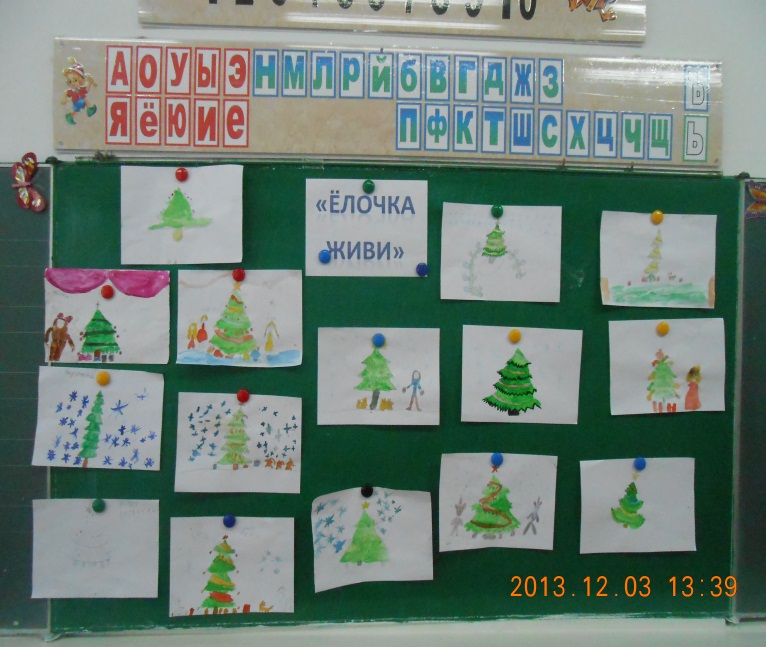 